A° 2019	N° 32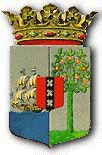 PUBLICATIEBLADMINISTERIËLE BESCHIKKING van de 17de juni 2019, houdende vaststelling van de geconsolideerde tekst van de Beschikking voorschriften schoolontwikkelingsplan funderend onderwijs____________De Minister van Justitie,	Gelet op:de Algemene overgangsregeling wetgeving en bestuur Land Curaçao;Heeft besloten:Artikel 1De geconsolideerde tekst van de Beschikking voorschriften schoolontwikkelingsplan funderend onderwijs opgenomen in de bijlage bij deze ministeriële beschikking wordt vastgesteld.Artikel 2Deze ministeriële beschikking met bijbehorende bijlage wordt bekendgemaakt in het Publicatieblad.	Willemstad, 17 juni 2019      De Minister van Justitie,	Q. C. O. GIRIGORIE	Uitgegeven de 28ste juni 2019	De Minister van Algemene Zaken,		E.P. RHUGGENAATHBIJLAGE behorende bij de ministeriële beschikking van de 17de juni 2019, houdende vaststelling van de geconsolideerde tekst van de Beschikking voorschriften schoolontwikkelingsplan funderend onderwijs Geconsolideerde tekst van de Beschikking voorschriften schoolontwikkelingsplan funderend onderwijs (P.B. 2009, no. 3), zoals deze luidt in overeenstemming gebracht met de aanwijzingen van de Algemene overgangsregeling wetgeving en bestuur Land Curaçao (A.B. 2010, no. 87, bijlage a).----Artikel 1In het schoolontwikkelingsplan wordt ten minste een beschrijving gegeven van de zaken die zijn aangegeven in de artikelen 2 tot en met 9, met inachtneming van hetgeen in die artikelen is vermeld.Artikel 2De missie van de school geeft bondig aan wat de school als onderwijsresultaat nastreeft, met welk oogmerk dat gebeurt, wat de school doet om het beoogde resultaat te bereiken, hoe dat gebeurt, door wie dat gebeurt en met wie dat gebeurt. Bij de formulering van de missie kunnen ouders, leerlingen, personeelsleden en zo mogelijk de wijk worden betrokken. Artikel 3Het onderwijskundig beleid beschrijft in algemene termen het basismodel dat ten grondslag ligt aan het gegeven onderwijs. In ieder geval kenmerkt de school zich door:een ontwikkelingsgerichte benadering;een ononderbroken ontwikkeling;een authentieke evaluatie;een kwalitatieve rapportage;een professionele samenwerking;een participatie van ouders en de gemeenschap; een uitwerking van de voorzieningen die zijn getroffen voor leerlingen met specifieke onderwijsbehoeften, waaronder mede worden begrepen de onderwijsbehoeften van leerlingen die de instructietaal niet of onvoldoende beheersen.Artikel 4Het pedagogisch beleid geeft aan vanuit welke opvoedkundige principes binnen de school wordt geleefd en gewerkt en sluit aan bij de uitgangspunten, zoals vermeld in artikel 9, en de doelstellingen van het funderend onderwijs, zoals vermeld in artikel 2 van de Landsverordening funderend onderwijs. 
Artikel 5Het didactisch beleid gaat uit van de visie van het funderend onderwijs op het leren en richt zich mede op:de uitwerking van de wettelijke opdrachten voor het onderwijs en van de door het bevoegd gezag opgenomen eigen opdrachten voor het onderwijs, te vinden in het basiscurriculum en het schoolcurriculum;kern- en tussendoelen;geïntegreerd curriculum;evaluatie en toetsing;rapportage;elektronische leerruimte, en doorstroming.Artikel 6De onderwijsorganisatie en het beleid daaromtrent hebben betrekking op de wijze waarop leerlingen en leerkrachten worden georganiseerd in eenheden en omvatten zaken als:schooltijd;planningstijd;organisatie van onderwijsleersituaties en management;groepering van leerlingen;groepsgrootte;leraren in het funderend onderwijs, c.q. onderwijsondersteunend personeel dat bijdraagt aan de ontwikkeling en uitvoering van het beleid, enleerlingenzorg. Artikel 7De schoolorganisatie die zich richt op zaken als:onderwijzend personeel;interne begeleiding;onderwijsassistent(en);schoolbeleidsplan;schoolcurriculum;schoolreglement;schoolgids;deskundigheidsbevorderingsplan;actieve betrokkenheid van ouders;schoolinfrastructuur, enkwaliteitszorg. Artikel 8Het beleid met betrekking tot de bewaking en verbetering van de kwaliteit van het onderwijs omvat in elk geval de wijze waarop het bevoegd gezag bewaakt dat die kwaliteit wordt gerealiseerd en welke maatregelen ter verbetering van de kwaliteit nodig zijn.Artikel 9Het beleid met betrekking tot de dienstverlening richt zich op het aanbieden van diensten aan leerlingen, hun ouders en de buurt teneinde de school een educatief centrum te laten zijn voor de bevolking van een bepaalde buurt. Artikel 10Deze ministeriële regeling wordt aangehaald als: Ministeriële regeling voorschriften schoolontwikkelingsplan funderend onderwijs.(vervallen)***